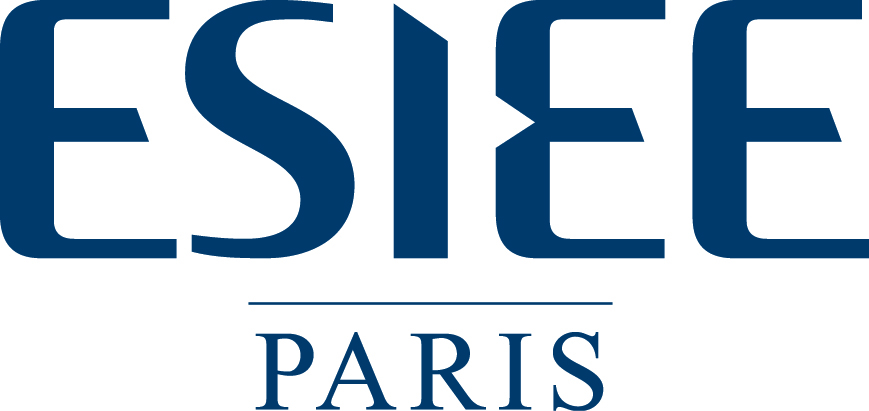 Projets Etudiants E4Axe Concours2023-2024Version :Date :Suiveur(s) ESIEE Paris :Suiveur(s) ESIEE Paris :Expert(s) si différent suiveur :Expert(s) si différent suiveur :Thème :Nom du concours :Nom du concours :Nom du concours :Domaine(s) du projet :Domaine(s) du projet :Domaine(s) du projet :Domaine(s) du projet :InformatiqueInformatiqueÉlectroniquee-SantéData Science et IAData Science et IASystèmes EmbarquésGénie IndustrielÉnergieÉnergieRéseaux Cyber SécuritéCommunication/marketingCommunication/marketingAutre : Autre : Autre : Autre : Mots clés :Mots clés :Mots clés :Mots clés :Le concours : Décrivez ici le concoursLe concours : Décrivez ici le concoursLe concours : Décrivez ici le concoursLe concours : Décrivez ici le concoursSite web :Site web :Site web :Site web :Proposition du sujet : Décrivez ici en détail le sujet précisément en indiquant clairement ce qui est à développer dans le projet et ce qui sera réutilisé (briques élémentaires fournies)Proposition du sujet : Décrivez ici en détail le sujet précisément en indiquant clairement ce qui est à développer dans le projet et ce qui sera réutilisé (briques élémentaires fournies)Proposition du sujet : Décrivez ici en détail le sujet précisément en indiquant clairement ce qui est à développer dans le projet et ce qui sera réutilisé (briques élémentaires fournies)Proposition du sujet : Décrivez ici en détail le sujet précisément en indiquant clairement ce qui est à développer dans le projet et ce qui sera réutilisé (briques élémentaires fournies)compétences développées :compétences développées :compétences développées :compétences développées :Résultats attendus :Résultats attendus :Résultats attendus :Résultats attendus :Planning du concours :Précisez ici le planning du concours et les livrables que vous souhaitez obtenir.Planning du concours :Précisez ici le planning du concours et les livrables que vous souhaitez obtenir.Planning du concours :Précisez ici le planning du concours et les livrables que vous souhaitez obtenir.Planning du concours :Précisez ici le planning du concours et les livrables que vous souhaitez obtenir.matériels nécessaires :Précisez ici les moyens nécessaires pour le projet et ce que vous fournissez pour sa réalisation.matériels nécessaires :Précisez ici les moyens nécessaires pour le projet et ce que vous fournissez pour sa réalisation.matériels nécessaires :Précisez ici les moyens nécessaires pour le projet et ce que vous fournissez pour sa réalisation.matériels nécessaires :Précisez ici les moyens nécessaires pour le projet et ce que vous fournissez pour sa réalisation.Prévisionnel financier de participation :Précisez ici le prévisionnel financier de participation (couts d'inscriptions, transports, logements, …)Prévisionnel financier de participation :Précisez ici le prévisionnel financier de participation (couts d'inscriptions, transports, logements, …)Prévisionnel financier de participation :Précisez ici le prévisionnel financier de participation (couts d'inscriptions, transports, logements, …)Prévisionnel financier de participation :Précisez ici le prévisionnel financier de participation (couts d'inscriptions, transports, logements, …)